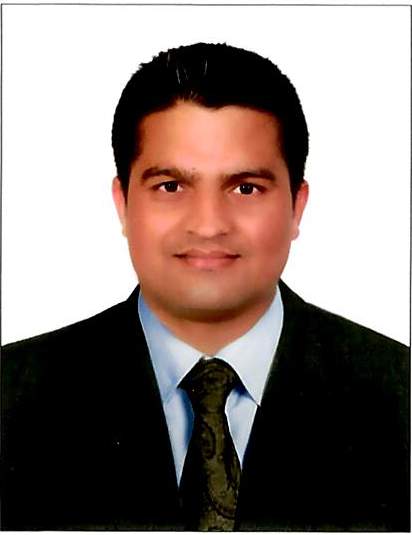 HIMLAL Contact No – C/o 0503718643E-mail:- himlal.358749@2freemail.com Job objectivesSeeking for the position that best utilizes my skills and knowledge obtained from my experiences and academic study. I have strong analytical skills, fast learner, and willing to be further trained. I provide positive attitude and proven record of leadership, reliability and responsibility.Working ExperiencePeriod 			: 17-August-2013 to till dateCompany		: Gulf Greetings (Hallmark)Position		: Export Co-Ordinator (Logistic Asst)Address		: P.O Box No – 7924, DubaiPeriod			: 17-April-2012 to 16-Agust-2013Company		: Gulf Greetings (Hallmark)Position		: Asst Data Entry Operator (Warehouse Asst)Address		: P.O Box No - 7924Job Involved in U.A.E.Handling all type of Data Entries and documentry for logistic.Incoming and outgoing goods handling.Documents for Out going shipment, Invoice, Packing List & Certificate of Orgins.Safety certificate for the all type of toysCo-Ordinating with Shipping company for regional shipments.Co-Ordinating with Regional Managers, Doha, Bahrain, Kuwait, Oman, Saudi & Egypt.Co-Ordinating with shipping company for Out bound and Inbound shipments.Preparing picking list for picker.Key strengthsExcellent interpersonal skills.Ability to work independently with minimal supervision.Positive work attitude.Keen to learn new skills to remain competitive in the face of changing technology.Self motivated.Educational QqualificationS.L.C.(school leaving certificate) from S.L.C board of Nepal in 2007. I.Sc passed in 2009.(INTER MEDIATE EDUCATION)Languages known :English, Hindi and Nepali.Technical SkillsMS EXCEL, MS WORD, POWER POINTEmail internetMicrosoft Dynamic Nav Basic KnowledgeSkillsExcllent communication skills both written and OralKnowledge in MS-Word and ExcelPrefessional appearance and demeanorExposure to cultural working environment and advantage.Personal Information Name			  :  Himlal Date of birth           	  :  17-Feb-1990Marital status		  : MarriedNationality		  : NepaleseReligion		                 : HinduKnown Language	  : English, Hindi and Nepali  If you are satisfied by the above details, please give me a chance to work in your esteemed organization and I am assure that I will do my best justify & appointment.Yours best regardsHimlal 